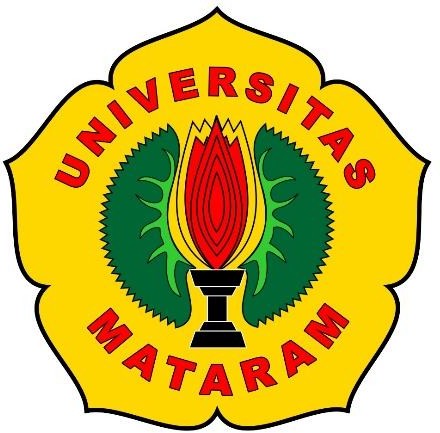 KURIKULUM PROGRAM STUDI MAGISTER PENDIDIKAN IPA PASCASARJANA UNIVERSITAS MATARAM TAHUN 2022PROGRAM STUDI MAGISTER PENDIDIKAN IPAPASCASARJANA UNIVERSITAS MATARAM 2022Identitas Program StudiLandasan Penyusunan KurikulumUndang-Undang Republik Indonesia Nomor 20 Tahun 2003 tentang Sistem Pendidikan Nasional.Undang-Undang Republik Indonesia Nomor 14 Tahun 2005 tentang Guru dan Dosen.Undang-Undang Republik Indonesia Nomor 12 tahun 2012 tentang Pendidikan Tinggi.Peraturan Presiden Republik Indonesia Nomor 8 Tahun 2012 tentang Kerangka Kualifikasi Nasional Indonesia (KKNI).Peraturan Menteri Pendidikan dan Kebudayaan Republik Indonesia No. 73 Tahun 2013 tentang Penerapan KKNI Bidang Perguruan Tinggi.Peraturan Menteri Riset, Teknologi, dan Pendidikan Tinggi Republik Indonesia Nomor 62 tahun 2016 tentang Sistem Penjaminan Mutu Pendidikan Tinggi.Keputusan Menteri Pendidikan dan Kebudayaan Republik Indonesia Nomor 754/P/2020 tentang Indikator Kinerja Utama Perguruan Tinggi Negeri dan Lembaga Layanan Pendidikan Tinggi di Lingkungan Kementerian Pendidikan dan Kebudayaan Tahun 2020.Peraturan Menteri Riset, Teknologi, dan Pendidikan Tinggi Nomor 59 tahun 2018, tentang Ijazah, Sertifikat Kompetensi, Sertifikat Profesi, Gelar dan Tata Cara Penulisan Gelar di Perguruan Tinggi.Peraturan Menteri Pendidikan dan Kebudayaan Republik Indonesia Nomor 3 Tahun 2020 tentang Standar Nasional Pendidikan Tinggi.Peraturan Pemerintah Republik Indonesia Nomor 57 Tahun 2021 tentang Standar Nasional Pendidikan.Keputusan Menteri Pendidikan Nasional Republik Indonesia Nomor 232/U/2000 Tentang Pedoman Penyusunan Kurikulum Pendidikan Tinggi dan Penilaian Hasil Belajar Mahasiswa.Peraturan Rektor Universitas Mataram Nomor 3 Tahun 2020 tentang Pedoman Akademik Universitas Mataram.Panduan Penyusunan Kurikulum Pendidikan Tinggi Tahun 2020.Hasil Evaluasi KurikulumHasil evalusi terhadap Kurikulum Magister Pendidikan IPA Pascasarjana Universitas Mataram Tahun 2016 dapat diketahui sebagai berikut:Kesesuaian visi-misi program studi dengan visi-misi pascasarjana dan Universitas Mataram.Sejalan dengan visi Universitas Mataram “Menjadi lembaga pendidikan tinggi berbasis riset berdaya saing internasional tahun 2025”, maka visi Program Studi adalah: “Menjadi Program Studi Magister Pendidikan IPA berbasis riset dalam mengembangkan sumber daya manusia yang berdaya saing global pada tahun 2025”. Visi program studi juga sejalan dengan visi Pascasarjana Universitas Mataram, yakni “Visi Pascasarjana Unram adalah terwujudnya Pascasarjana yang berkualitas dan berdaya saing internasional pada tahun 2025”.Misi Program Studi Magister Pendidikan IPA selaras dengan misi Pascasarjana Universitas Mataram dan misi Universitas Mataram. Terdapat 4 (empat) misi yang diemban program studi yang selaras dengan misi Pascasarjana maupun Universitas Mataram, yaitu: penyelenggaraan pendidikan dan pembelajaran yang bermutu, penelitian, pengabdian kepada masyarakat, dan menjalin kerjasama degan pihak luar. Program Studi turut mendukung misi Universitas Mataram dalam penyelenggaraan tata kelola aset, keuangan, dan administrasi yang memenuhi standar tata kelola universitas yang efektif dan efisien.Kesesuaian kurikulum dengan perkembangan IPTEK terkiniPerkembangan ilmu pengetahuan dan teknologi, serta implementasinya dalam pembelajaran telah berkembang dengan cepat. Program studi juga memandang pentingnya mengoptimalkan pemanfaatkan potensi yang ada di masyarakat dalam mengembangkan model-model pembelajaran IPA yang sekaligus untuk menjaga kelestarian alam, budaya, dan lingkungan dalam rangka mendukung pariwisata.Program Studi Magister Pendidikan IPA diarahkan untuk menyelenggarakan pendidikan dengan mengintegrasikan technological, pedagogical, content knowledge (TPACK) berbasis riset, melaksanakan penelitian dalam bidang pendidikan IPA berwawasan ekowisata, dan melaksanakan kegiatan pengabdian kepada masyarakat berdasarkan hasil-hasil penelitian yang dikembangkan.Kesesuaian profil lulusanProfil lulusan Program Studi Magister Pendidikan IPA berdasarkan kurikulum tahun 2016 revisi 2018 menekankan pada 3 (tiga) profil lulusan, yakni: (1) pendidik profesional,peneliti unggul, dan penulis karya ilmiah inovatif bidang pendidikan IPA dan IPA.Dalam rangka membekali dan mengantisipasi perkembangan ilmu pengetahuan dan teknologi, serta implementasinya dalam pendidikan dan pembelajaran IPA, maka profil lulusan diarahkan pada penyesuaian pada kondisi yang berkembang. Olehnya itu, profil lulusan Program Studi Magister Pendidikan IPA diarahkan pada 3 (tiga) keahlian utama, yakni: (1) pendidik IPA, (2) peneliti pendidikan IPA, (3) pengembang dan inovator pendidikan IPA.Kesesuaian capaian pembelajaran lulusan         Capaian pembelajaran lulusan Program Studi Magister Pendidikan IPA berdasarkan kurikulum tahun 2016 revisi 2018 masih menekankan layanan pendidikan dan pembelajaran bidang IPA yang mendukungnya secara parsial, yakni biologi, fisika, dan kimia. Program studi memandang layanan yang diberikan tidak sesuai dengan nama program studi itu sendiri.         Oleh karena itu capaian pembelajaran lulusan Program Studi Magister Pendidikan IPA harus diarahkan pada layanan pendidikan dan pembelajaran bidang IPA secara terintegrasi dari semua bidang yang mendukungnya. Penekanan capaian pembelajaran lulusan harusmendukung terwujudnya profil lulusan di bidang pendidikan IPA.Kesesuaian mata kuliah yang ditawarkanMata kuliah yang ditawarakan Program Studi Magister Pendidikan IPA pada kurikulum tahun 2016 revisi 2018 menyesuaikan dengan capaian pembelajaran lulusan yang berlaku, yakni masih adanya penguatan bidang biologi, fisika, dan kimia. Dalam rangka pencapaian profil lulusan di bidang pendidikan IPA, maka Program Studi perlu menawarkan bahan kajian dan mata kuliah yang berfokus pada pendidikan dan pembelajaran IPA secara integratif.Serapan lulusan pada dunia kerjaBerdasarkan survey yang dilakukan Program Studi, serapan lulusan Program Studi Magister Pendidikan IPA pada dunia kerja dalam 5 (lima) tahun terakhir cukup tinggi. Serapan lulusan pada dunia kerja ini terutama pada bidang pendidikan, baik sebagai guru maupun dosen.Memperhatikan minat dan serapan lulusan Program Studi Magister Pendidikan IPA yang masih tinggi, Program Studi perlu meningkatkan kualitas pendidikan yang dilaksanakan dalam rangka memenuhi kebutuhan dunia kerja.Tuntutan lapangan kerjaBerdasarkan survey yang dilakukan Program Studi, tuntutan lapangan kerja yang dibutuhkan adalah lulusan yang cakap dalam pengembangan pendidikan dan pembelajaran IPA dengan menginntegrasikan TPACK dan memanfaatkan teknologi masyarakat dalam rangka menjaga kelestarian alam, budaya dan sosial untuk mendukung pariwisata daerah.Profil Lulusan Program StudiCapaian Pembelajaran Lulusan Program Magister Pendidikan IPA Universitas MataramCapaian pembelajaran untuk lulusan magister menurut KKNI setara dengan level 8. Deskripsi kualifikasi KKNI Program Studi Magister Pendidikan IPA Program Pascasarjana Universitas Mataram untuk level 8 adalah:Mampu mengembangkan pengetahuan, teknologi, dan atau seni di dalam bidang pendidikan IPA atau praktek profesionalnya melalui riset, hingga menghasilkan karya inovatif dan terujiMampu memecahkan permasalahan sains, teknologi, dan atau seni di dalam bidang pendidikan IPA melalui pendekatan inter atau multidisiplinerMampu mengelola riset dan pengembangan yang bermanfaat bagi masyarakat dalam bidang pendidikan IPA dan mendapat pengakuan nasional maupun internasional Berikut penjabaran capaian pembelajaran Program Studi menjadi capaian pembelajaranmatakuliah:Tabel 1. Capaian Pembelajaran Lulusan Program Magister Pendidikan IPA UnramKeterkaitan CPL dengan Profil LulusanTabel 2 Matriks keterkaitan antara CPL dengan Profil LulusanPembentukan Bahan Kajian dan Mata KuliahTabel 3 Pembentukan Bahan Kajian dan Mata KuliahJumlah sks mata kuliah:Mata kuliah wajib 13 MK = 34 sks (wajib diambil 34 sks)Mata kuliah pilihan 6 MK = 12 sks (wajib diambil 4 sks)Jumlah mata kuliah 19 MK = 46 sks (wajib diambil 38 sks) Tabel 4 Matriks keterkaitan antara Mata Kuliah dengan Capaian Pembelajaran LulusanMata Kuliah Dasar Pendidikan IPAMata Kuliah Pengembangan Pembelajaran IPAMata Kuliah Pembelajaran IPA Berwawasan EkowisataMata Kuliah Rancangan Pembelajaran IPAMata Kuliah Implementasi Pembelajaran IPAMata Kuliah Pengembangan Penelitian Pendidikan IPAGambar 1. Diagram Alur Mata Kuliah Program Studi Magister Pendidikan IPA Universitas MataramTabel 5 Sebaran Mata Kuliah dalam SemesterLampiran : Daftar Mata Kuliah Dan Penyusun Deskripsinya(P) = Mata kuliah pilihan wajib diprogramkan 4 SKS1.NamaProgram Studi: Magister Pendidikan IPA 2.IzinOperasionalDirjen Dikti Kemendikbud RI No. 1698/D/T/2007 tertanggal 10 Juli 20073.IzinPerpanjanganDirjen Dikti Kemendikbud RI No. 2670/D/T/K-N/2010 tertanggal 28 Juni 20104.AkreditasiB (2022-2027) berdasarkan SK BAN-PT No.764/SK/BAN-PT/Ak-PPJ/M/II/20225.GelarMagister Pendidikan (M.Pd)6.DeskripsiProgram Studi Magister Pendidikan IPA merupakan salah satu program studi magister yang diselenggarakan Universitas Mataram bertujuan menghasilkan lulusan yang berakhlaq mulia, terampil, dan peka terhadap permasalahan lingkungan dan sosial-budaya berwawasan ekowisata.Lulusan Program Studi Magister Pendidikan IPA Universitas Mataram berkompeten pada bidang pembelajaran IPA (pendidik), peneliti pendidikan IPA (peneliti), serta pengembang dan inovatorpendidikan IPA.7.EkowisataEkowisata atau ekoturisme merupakan salah satu kegiatan pariwisata yang berwawasan lingkungan dengan mengutamakan aspek konservasi alam, aspek pemberdayaan sosial budaya ekonomi masyarakat lokal serta aspek pembelajaran dan pendidikan.8.Pendidikan EkowisataPendidikan ekowisata didefinisikan sebagai pendidikan karakter pariwisata berwawasan lingkungan dengan mengutamakan aspek konservasi alam, aspek pemberdayaan sosial budaya ekonomi masyarakat lokal serta aspek pembelajaran dan pendidikan.9.VisiMenjadi Program Studi Magister Pendidikan IPA berbasis riset dan berdaya saing internasional pada tahun 2025.10.MisiMenyelenggarakan pendidikan dengan mengintegrasikan technological, pedagogical, content knowledge (TPACK) berbasis riset, berstandar nasional, dan beriputasi internasional.Melaksanakan penelitian dalam bidang pendidikan IPA berwawasan ekowisata dan memublikasikannya secara nasional dan internasional.Menerapkan hasil-hasil penelitian dalam kegiatan pengabdian kepada masyarakat.Mengembangkan kerjasama dengan pihak lain yang relevan, baik di dalam maupun di luar negeri.11.TujuanProgram Studi MPIPA Unram bertujuan untuk menghasilkan lulusan yang:Memiliki karakter dan integritas sebagai individu yang beriman dan bertaqwa kepada Tuhan yang Maha Esa, dan mampu mengejawantahkan nilai-nilai Pancasila dan UUD 1945 dalam melaksanakan tugas dan tanggungjawab yang diamanahkan kepadanya.Mampu mengintegrasikan technological, pedagogical, content knowledge (TPACK) dalam melaksanakan tugas dan tanggungjawab sebagai pendidik IPA berlandaskan filosofi inkuiri ilmiah.Mampu merencanakan, melaksanakan, dan mengevaluasi penelitian pendidikan IPA berwawasan ekowisata sertamempublikasikannya secara nasional dan internasional.PROFILDESKRIPSIPendidik IPAMampu membelajarkan IPA melalui proses inkuiri ilmiah dengan mengintegrasikan technological, pedagogical, content knowledge (TPACK) dan keterampilan abad ke-21 sesuai kebutuhan peserta didik dalam era revolusi industri 4.0Peneliti Pendidikan IPAMampu merancang dan melaksanakan penelitian Pendidikan IPA berwawasan ekowisata yang berorientasi futuristik sertamemublikasikan hasilnya secara nasional dan internasional.Pengembang danInovator Pendidikan IPAMampu	mengembangkan	teori,	konsep,	prosedur,	danmenghasilkaan karya inovatif yang mendukung perkembangan pendidikan IPA yang bermanfaat bagi masyarakat.AspekPembelajaranCPL MPIPA Unram1. SikapLulusan Program Studi Magister Pendidikan IPA PascasarjanaUniversitas Mataram memiliki sikap sebagai berikut: bertakwa kepada Tuhan Yang Maha Esa dan mampu menunjukkan sikap religius;menjunjung tinggi nilai kemanusiaan dalam menjalankan tugas berdasarkan agama, moral, dan etika;berkontribusi dalam peningkatan mutu kehidupan bermasyarakat, berbangsa, bernegara, dan kemajuan peradaban berdasarkan Pancasila;berperan sebagai warga negara yang bangga dan cinta tanah air, memiliki nasionalisme serta rasa tanggungjawab pada negara dan bangsa;menghargai keanekaragaman budaya, pandangan, agama, dan kepercayaan, serta pendapat atau temuan orisinal orang lain;bekerja sama dan memiliki kepekaan sosial serta kepedulian terhadap masyarakat dan lingkungan;taat hukum dan disiplin dalam kehidupan bermasyarakat dan bernegara;menginternalisasi nilai, norma, dan etika akademik;menunjukkan sikap bertanggungjawab atas pekerjaan di bidang keahliannya secara mandiri; dan menginternalisasi semangat kemandirian, kejuangan, dan kewirausahaan.2. PengetahuanLulusan Program Studi Magister Pendidikan IPA Pascasarjana Universitas Mataram mampu:menguasai teori pedagogi dan andragogi dalam belajar dan pembelajaran IPA berbasis technological, pedagogical, content knowledge (TPACK) science, technology, engineering, arts, and matemathics (STEAM) dalam konteks pembelajaran abad ke-21 sesuai kebutuhan peserta didik dalam era revolusi industri 4.0;menguasai konsep pendidikan IPA dan metode pembelajaran IPA berwawasan ekowisata melalui pembelajaran inkuiri dengan pendekatan interdisipliner atau multidisipliner sehingga menghasilkan karya inovatif yang bermanfaat bagi masyarakat;menguasai struktur, materi, dan teknik pengembangan kurikulum pendidikan IPA;menguasai konsep-konsep esensial dalam bidang IPA dan pembelajarannya berwawasan ekowisata;menguasai berbagai desain model pembelajaran, dan kemampuan dalam mendesain strategi pembelajaran, media, dan alat evaluasi pembelajaran IPA berdasarkan kurikulum yang berlaku;menguasai konsep manajemen kepemimpinan dan supervisi akademik dalam rangka menyelesaikan masalah-masalah kompleks dalam bidang Pendidikan IPA; danmenguasai metodologi penelitian dalam rangka mengembangkan pendidikan IPA dan riset interdisipliner atau multidisipliner berwawasan ekowisata berdasarkan isu terkini dan mengkomunikasikan hasilnya.3. Keterampilan UmumLulusan Program Studi Magister Pendidikan IPA Pascasarjana Universitas Mataram memiliki keterampilan umum sebagai berikut:mampu mengembangkan pemikiran logis, kritis, sistematis, dan kreatif melalui penelitian ilmiah, penciptaan desain atau karya seni dalam bidang ilmu pengetahuan dan teknologi yang memperhatikan dan menerapkan nilai humaniora sesuai dengan bidang keahliannya, menyusun konsepsi ilmiah dan hasil kajian berdasarkan kaidah, tata cara, dan etika ilmiah dalam bentuk tesis atau bentuk lain yang setara, dan diunggah dalam laman perguruan tinggi, serta makalah yang telah diterbitkan di jurnal ilmiah terakreditasi atau diterima di jurnal internasional;mampu melakukan validasi akademik atau kajian sesuai bidang keahliannya dalam menyelesaikan masalah di masyarakat atau industri yang relevan melalui pengembangan pengetahuan dan keahliannya;mampu menyusun ide, hasil pemikiran, dan argumen saintifik secara bertanggung jawab dan berdasarkan etika akademik, serta mengkomunikasikannya melalui media kepada masyarakat akademik dan masyarakat luas;mampu mengidentifikasi bidang keilmuan yang menjadi obyek penelitiannya dan memposisikan ke dalam suatu peta penelitian yang dikembangkan melalui pendekatan interdisiplin atau multidisiplin;mampu mengambil keputusan dalam konteks menyelesaikan masalah pengembangan ilmu pengetahuan dan teknologi yang memperhatikan dan menerapkan nilai humaniora berdasarkan kajian analisis atau eksperimental terhadap informasi dan data;mampu mengelola, mengembangkan dan memelihara jaringan kerja dengan kolega, sejawat di dalam lembaga dan komunitas penelitian yang lebih luas;mampu meningkatkan kapasitas pembelajaran secara mandiri; danmampu mendokumentasikan, menyimpan, mengamankan, dan menemukan kembali data hasil penelitian dalam rangka menjamin kesahihan dan mencegah plagiasi.4. Ketarampilan KhususLulusan Program Studi Magister Pendidikan IPA Pascasarjana Universitas Mataram memiliki keterampilan khusus sebagai berikut:mampu menganalisis manajemen pendidikan IPA dan mengevaluasi implementasi pembelajaran IPA dengan pendekatan pembelajaran aktif, integratif, humanis, kontektual yang memanfaatkan potensi lingkungan dan berwawasan ekowisata; mampu menyelesaikan masalah pendidikan dan pembelajaran IPA dengan menghasilkan model atau program pendidikan yang bermanfaat bagi masyarakat dan ilmu pendidikan;mampu mengembangkan penelitian pendidikan IPA berwawasan ekowisata dengan pendekatan interdisipliner atau multidisipliner sehingga menghasilkan karya inovatif yang teruji dan mendapat pengakuan secara nasional maupun internasional; danmampu merancang, melaksanakan, mengevaluasi dan mengintegrasikan TPACK dan STEAM dalam pembelajaran IPA berwawasan ekowisata.CPLPendidik IPAPeneliti PendidikanIPAPengembang danInovatorSikapS-1 s.d. S-10●●●PengetahuanP-1 menguasai teori pedagogi dan andragogi dalam belajar dan pembelajaran IPA berbasis technological, pedagogical, content knowledge (TPACK) dan science, technology, engineering, arts, and matemathics (STEAM) dalam kontekspembelajaran abad ke-21 sesuai kebutuhan peserta didik dalam era revolusi industri 4.0;●●P-2 menguasai konsep pendidikan IPA dan metode pembelajaran IPA berwawasan ekowisata melalui pembelajaran inkuiri dengan pendekatan interdisipliner atau multidisipliner sehingga menghasilkan karyainovatif yang bermanfaat bagi masyarakat;●●P-3 menguasai struktur, materi, dan teknik pengembangan kurikulum pendidikan IPA;●●P-4 menguasai konsep-konsep esensial dalam bidang IPA dan pembelajarannyaberwawasan ekowisata;●●P-5 menguasai berbagai desain model pembelajaran, dan kemampuan dalam mendesain strategi pembelajaran, media, danalat evaluasi pembelajaran IPA di sekolah berdasarkan kurikulum yang berlaku;●●P-6 menguasai konsep manajemen kepemimpinan dan supervisi akademik dalam rangka menyelesaikan masalah- masalah kompleks dalam bidang PendidikanIPA;●●P-7 menguasai metodologi penelitian dalam rangka mengembangkan pendidikan IPA dan riset interdisipliner atau multidisiplinerberwawasan ekowisata berdasarkan isu terkini dan mengkomunikasikan hasilnya;●●Keterampilan UmumKU-1 mampu mengembangkan pemikiran logis, kritis, sistematis, dan kreatif melalui penelitian ilmiah, penciptaan desain atau karya seni dalam bidang ilmu pengetahuan dan teknologi yang memperhatikan dan menerapkan nilai humaniora sesuai denganbidang keahliannya, menyusun konsepsi●●ilmiah dan hasil kajian berdasarkan kaidah, tata cara, dan etika ilmiah dalam bentuk tesis atau bentuk lain yang setara, dan diunggah dalam laman perguruan tinggi, serta makalah yang telah diterbitkan di jurnal ilmiah terakreditasi atau diterima dijurnal internasional;KU-2 mampu melakukan validasi akademik atau kajian sesuai bidang keahliannya dalam menyelesaikan masalah di masyarakat atau industri yang relevan melaluipengembangan pengetahuan dan keahliannya;●●KU-3 mampu menyusun ide, hasil pemikiran, dan argumen saintifik secara bertanggung jawab dan berdasarkan etika akademik, serta mengkomunikasikannya melaluimedia kepada masyarakat akademik dan masyarakat luas;●●KU-4 mampu mengidentifikasi bidang keilmuan yang menjadi obyek penelitiannya dan memposisikan ke dalam suatu peta penelitian yang dikembangkan melaluipendekatan interdisiplin atau multidisiplin;●●KU-5 mampu mengambil keputusan dalam konteks menyelesaikan masalah pengembangan ilmu pengetahuan dan teknologi yang memperhatikan dan menerapkan nilai humaniora berdasarkan kajian analisis atau eksperimental terhadapinformasi dan data;●●KU-6 mampu mengelola, mengembangkan dan memelihara jaringan kerja dengan kolega, sejawat di dalam lembaga dan komunitaspenelitian yang lebih luas;●●●KU-7 mampu meningkatkan kapasitaspembelajaran secara mandiri; dan●●KU-8 mampu mendokumentasikan, menyimpan, mengamankan, dan menemukan kembali data hasil penelitian dalam rangkamenjamin kesahihan dan mencegah plagiasi.●Keterampilan KhususKK-1 mampu menganalisis manajemen pendidikan IPA dan mengevaluasi implementasi pembelajaran IPA dengan pendekatan pembelajaran aktif, integratif, humanis, kontektual yang memanfaatkanpotensi lingkungan dan berbasis ekowisata;●●KK-2 mampu menyelesaikan masalah pendidikandan pembelajaran IPA dengan●●menghasilkan model atau program pendidikan yang bermanfaat bagi masyarakat dan ilmu pendidikan;KK-3 mampu mengembangkan penelitian pendidikan IPA berwawasan ekowisata dengan pendekatan interdisipliner atau multidisipliner sehingga menghasilkan karya inovatif yang teruji dan mendapatpengakuan secara nasional maupun internasional.●●KK-4 mampu merancang, melaksanakan, mengevaluasi dan mengintegrasikan TPACK dalam pembelajaran IPAberwawasan ekowisata.●●CAPAIAN PEMBELAJARANLULUSANBAHAN KAJIANMATA KULIAHSKSSMTSIKAPS-1 s.d. S-10Diinternalisasikan dalam setiap matakuliah, proses pembimbingan akademik, dan pembimbingan tesis yang ditunjukkan dengan kepatuhan terhadapperaturan, ketentuan, etika ilmiah yang diatur Pascasarjana UnramSemua mata kuliahPENGETAHUANP-1 menguasai teori pedagogi dan andragogi dalam belajar dan pembelajaran IPA berbasis technological, pedagogical, content knowledge (TPACK) dan science, technology, engineering, arts, and matemathics (STEAM) dalam konteks pembelajaran abad ke-21 sesuai kebutuhan peserta didik dalam era revolusi industri 4.0;Perkembangan teori pedagogi dan andragogi, serta perannya dalam pembelajaran IPA yang bersifat kekinian dan futristikHakikat pembelajaran IPAPerkembangan teori belajar dan implikasinya dalam pembelajaran IPAHakekat technological, pedagogical, content knowledge (TPACK) dalam konteks pembelajaran IPA abad ke-21Paradigma pembelajaran IPA berbasis science, technology, engineering, arts, and matemathics(STEAM) di era revolusi Industri 4.0Belajar dan Pembelajaran IPALiterasi Pendidikan IPA32(P)I IIP-2 menguasai konsep pendidikan IPA dan metode pembelajaran IPA berwawasan ekowisata melalui pembelajaran inkuiri dengan pendekatan interdisipliner atau multidisipliner sehingga menghasilkan karya inovatif yang bermanfaat bagi masyarakat;Landasan filosofi pendidikan IPAPembelajaran IPA dengan pendekatan interdisipliner atau multidisipliner.Desain integrasi pembelajaran IPA inovatif berwawasan ekowisata.Pembelajaran IPA berbasis TIK dalam konteks sinkronis dan asinkronis.Peranan lingkungan dalam pengembanganpembelajaran IPA	Riset inovatif pendidikan IPA dalam bidangpembelajaran, sandang, pangan, kesehatan, lingkungan, dan IPTEKS	Filsafat Pendidikan IPAInovasi Pembelajaran IPA Berwawasan EkowisataManajemen Sumber Daya LingkunganEtnosainIPA Terapan232(P)2(P)2(P)I IIIII IIIP-3 menguasai struktur, materi, dan teknik pengembangan kurikulum pendidikan IPA;Analisis hakikat, konsep, prinsip, dan evaluasi pengembangan kurikulum IPAEvaluasi perkembangan kurikulum IPA di Indonesia dan negara lainAnalisis keterkaitan standar kompetesi lulusan, isi, proses dan evaluasi terkait dengan implementasi kurikulumPengembangan kurikulum IPA menghadapi tuntutan keterampilan abad 21Riset dalam pengembangan kurikulum IPA8. Pengembangan Kurikulum Pendidikan IPA2IP-4 menguasai konsep-konsep esensial dalam bidang IPA dan pembelajarannya berwawasan ekowisata;Analisis konsep esensial pada kurikulum IPA yang berlakuPengembangan pembelajaran IPA berwawasanekowisata dengan mengintegrasikan TPACK dan STEAM9. Analisis konsep esensial IPA dan Pembelajarannya2IP-5 menguasai berbagai desain model pembelajaran, dan kemampuan dalam mendesain strategi pembelajaran, media, dan alat evaluasi pembelajaran IPA berbasis technological, pedagogical, content knowledge(TPACK)Model-model pembelajaran IPAKeunggulan dan keterbatasan model pembelajaran IPAPengembangan desain model pembelajaran IPAMengintegrasikan TPACK dan STEAM untuk pengembangan sumber pembelajaran IPA berbasis TIKDesain Model Pembelajaran IPAPengembangan Sumber Pembelajaran IPA32(P)II IIP-6 menguasai konsep manajemen kepemimpinan dan supervisi akademik dalam rangka menyelesaikan masalah-masalahkompleks dalam bidang Pendidikan IPA;Kemampuan manajerial dan supervisi akademik terhadap pelaksanaan program pembelajaran IPAAnalisis permasalahan pembelajaran IPA di Indonesia dan internasional.Penerapan analisis SWOT untuk pemecahan problematika pendidikan IPA.Manajemen dan Supervisi Pendidikan IPAKuliah Kerja Lapangan (KKL)22II IIIP-7 menguasai metodologi penelitian dalam rangka mengembangkan26. Analisis permasalahan pendidikan dan pembelajaran IPA berwawasan ekowisata14. Penulisan Karya Ilmiah23II IIpendidikan IPA dan riset interdisipliner atau multidisipliner berwawasan ekowisata berdasarkan isu terkini dan mengkomunikasikan hasilnyaMemahami berbagai ragam penelitian serta implikasinya dalam tesisMenguasai pengembangan instrumen penelitian dan validasinya dalam penelitian pendidikan IPA berwawasan ekowisataAnalisis data penelitian pendidikan IPATata cara dan etika penulisan karya ilmiahMetodologi Penelitian Pendidikan IPAProposal TesisDesain Instrumen Penelitian Pendidikan IPAAnalisis Data Penelitian Pendidikan IPATesis222(P)6III IIIIIII/IVKETERAMPILAN UMUMKU-1 mampu mengembangkan pemikiran logis, kritis, sistematis, dan kreatif melalui penelitian ilmiah, penciptaan desain atau karya seni dalam bidang ilmu pengetahuan dan teknologi yang memperhatikan dan menerapkan nilai humaniora sesuai dengan bidang keahliannya, menyusun konsepsi ilmiah dan hasil kajian berdasarkan kaidah, tata cara, dan etika ilmiah dalam bentuk tesis atau bentuk lain yang setara, dan diunggah dalam laman perguruan tinggi, serta makalah yang telah diterbitkan di jurnalilmiah terakreditasi atau diterima di jurnal internasionalKemampuan berpikir logis, sistematis, kritis, kreatif dan inovatifKemampuan dalam mengidentifikasi permasalahan pendidikan IPA dan mengajukan alternatif solusinya melalui penelitian/karya tulis ilmiahKemampuan menganalisis berbagai sumber referensi dari artikel jurnal nasional dan internasional dalam menyusun kerangka teoritis dan berpikir suatu penelitian tesis.Filsafat Pendidikan IPAPenulisan Karya IlmiahMetodologi Penelitian Pendidikan IPAProposal TesisTesisKU-2 mampu melakukan validasi akademik atau kajian sesuai bidang keahliannya dalam menyelesaikan masalah di masyarakat atau industri yang relevan melalui pengembangan pengetahuan dan keahliannyaKemampuan melakukan validasi akademik terhadap pelaksanaan program pembelajaran IPAKemampuan menganalisis isu-isu sains sosial di masyarakat dan memberikan altenatif solusi berdasarkan kaidah keilmuan yang benarKuliah Kerja Lapangan (KKL)Manajemen dan Supervisi Pendidikan IPAAnalisis Konsep Esensial IPA dan PembelajarannyaLiterasi Pendidikan IPAManajemen Sumber Daya LingkunganEtnosainIPA TerapanPengembangan Sumber Pembelajaran IPAProposal TesisTesisKU-3 mampu menyusun ide, hasil pemikiran, dan argumen saintifik secara bertanggung jawab dan berdasarkan etika akademik, serta mengkomunikasikannya melalui media kepada masyarakat akademik dan masyarakat luasPublikasi dan komunikasi ilmiah berbasis kinerja ilmiah atau argumentatif saintifik, serta etika akademik pada kegiatan seminar dan publikasi ilmiahKemamapuan memanfaatkan IT untuk menyusun karya ilmiah atau publikasi ilmiah tentang pendidikan IPA berwawasan ekowisataPenulisan artikel untuk dipublikasikan pada jurnal nasional terakreditasi/internasional bereputasiPenulisan Karya IlmiahTesisKU-4 mampu mengidentifikasi bidang keilmuan yang menjadi obyek penelitiannya dan memposisikan ke dalam suatu peta penelitian yang dikembangkan melalui pendekataninterdisipliner atau multidisiplinerIdentifikasi objek penelitianKemampuan menetapkan fokus penelitianMemecahkan masalah melalui pendekatan interdisipliner atau multidisiplinerMetodologi Penelitian Pendidikan IPAProposal TesisTesisKU-5 mampu mengambil keputusan dalam konteks menyelesaikan masalah pengembangan ilmu pengetahuan dan teknologi yang memperhatikan dan menerapkan nilai humaniora berdasarkan kajian analisis atau eksperimental terhadap informasi dan dataKemampuan pengambilan keputusan dalam menyelesaikan masalah pembelajaran IPAKemampuan penerapan TPACK dan STEAM dalam penyelesaian masalah pembelajaran IPABelajar dan Pembelajaran IPADesain Model Pembelajaran IPAInovasi Pembelajaran IPA Berwawasan EkowisataAnalisis Data Penelitian Pendidikan IPATesisKU-6 mampu mengelola, mengembangkan dan memelihara jaringan kerja dengan kolega, sejawat di dalam lembaga dan komunitas penelitian yang lebihluas44. Komunikasi ilmiah dalam bentuk kegiatan seminar dan publikasi ilmiahPenulisan Karya IlmiahKU-7 mampu meningkatkan kapasitas pembelajaran secara mandiri45. Kemampuan pemanfaatan teknologi informasi yang mendukung pembelajaran mandiriBelajar dan Pembelajaran IPAInovasi Pembelajaran IPA Berwawasan EkowisataKuliah Kerja Lapangan (KKL)Literasi Pendidikan IPAPenulisan Karya IlmiahProposal TesisTesisKU-8 mampu mendokumentasikan, menyimpan, mengamankan, dan menemukan kembali data hasil penelitian dalam rangka menjaminkesahihan dan mencegah plagiasi46. Kemampuan teknologi informasi dan komunikasi dalam penyimpanan data dan informasiAnalisis Data Penelitian Pendidikan IPAProposal TesisTesisKETERAMPILAN KHUSUSKK-1 mampu menganalisis manajemen pendidikan IPA dan mengevaluasi implementasi pembelajaran IPA dengan pendekatan pembelajaran aktif, integratif, humanis, kontektual yang memanfaatkan potensi lingkungan dan berwawasan ekowisataKemampuan menganalisis manajemen pendidikan IPA di sekolahPengembangan strategi pembelajaran IPA berwawasan ekowisata yang aktif, inovatif, kreatif, berpusat pada peserta didik, humanis, dan kontektual dengan memanfaatkan potensi lingkungan dan berwawasan ekowisataManajemen dan Supervisi Pendidikan IPABelajar dan Pembelajaran IPAAnalisis Konsep Esensial IPA dan PembelajarannyaDesain Model Pembelajaran IPA49. Kemampuan merancang, melaksanakan, dan mengevaluasi pembelajaran IPA berwawasan ekowisataInovasi Pembelajaran IPA Berwawasan EkowisataLiterasi Pendidikan IPAManajemen Sumber Daya LingkunganEtnosainIPA TerapanKuliah Kerja Lapangan (KKL)KK-2 mampu menyelesaikan masalah pendidikan dan pembelajaran IPA dengan menghasilkan model atau program pendidikan yang bermanfaat bagi masyarakat dan ilmu pendidikanMenghasilkan model pembelajaran IPA berwawasan ekowisataMenyusun program pendidikan IPADesain Model Pembelajaran IPAInovasi Pembelajaran IPA Berwawasan EkowisataPengembangan Kurikulum Pendidikan IPAPengembangan Sumber Pembelajaran IPAKK-3 mampu mengembangkan penelitian pendidikan IPA berwawasan ekowisata dengan pendekatan interdisipliner atau multidisipliner sehingga menghasilkan karya inovatif yang teruji dan mendapat pengakuan secara nasional maupun internasional.Pengembangan metode, instrumen, dan analisis penelitian pendidikan IPA berwawasan ekowisata dengan pendekatan interdisipliner atau multidisipliner dengan memanfaatkan teknologi informasi dan komunikasiMenerapkan metode penelitian dalam penyusunan proposal tesis dan mengkomunikasikannya di depan kelas.Menghasilkan karya inovatif yang teruji danmendapat pengakuan secara nasional maupun internasionalFilsafat Pendidikan IPAPenulisan Karya IlmiahMetodologi Penelitian Pendidikan IPADesain Instrumen Penelitian Pendidikan IPAAnalisis Data Penelitian Pendidikan IPAProposal TesisTesisKK-4 mampu merancang, melaksanakan, mengevaluasi dan mengintegrasikan TPACK dnMengembangakan perangkat pembelajatran IPA berbasis TPACKMengembangkan sumber belajar IPA berbasis TPACK dan STEAMDesain Model Pembelajaran IPAPengembangan Sumber Pembelajaran IPASTEAM dalam pembelajaran IPA berwawasan ekowisataJ U M L A H46NOMATA KULIAHWAJIBSKSSP1P2P3P4P5P6P7KU1KU2KU3KU4KU5KU6KU7KU8KK1KK2KK3KK41.Belajar dan PembelajaranIPA3●●●●●2.Filsafat Pendidikan IPA2●●●●3.Inovasi Pembelajaran IPABerwawasan Ekowisata3●●●●●●4.PengembanganKurikulum Pendidikan IPA2●●●●5.Analisis KonsepEsensial IPA dan Pembelajarannya2●●●●●6.Desain ModelPembelajaran IPA3●●●●●●NOMATA KULIAHWAJIBSKSSP1P2P3P4P5P6P7KU1KU2KU3KU4KU5KU6KU7KU8KK1KK2KK3KK47.Manajemen dan SupervisiPendidikan IPA2●●●●8.Kuliah Kerja Lapangan(KKL)2●●●●●9.Metodologi PenelitianPendidikan IPA3●●●●●10.Desain Instrumen PenelitianPendidikan IPA2●●●●11.Penulisan KaryaIlmiah2●●●●●●●12.Proposal Tesis2●●●●●●●●13.Tesis6●●●●●●●●●●3214.Literasi Pendidikan IPA2(P)●●●●●15.ManajemenSumber Daya Lingkungan2(P)●●●●16.Etnosain2(P)●●●●17.IPA Terapan2(P)●●●●18.Pengembangan Sumber PembelajaranIPA2(P)●●●●●19.Analisis Data PenelitianPendidikan IPA2(P)●●●●●12NONAMA MATA KULIAH WAJIBSKSSMTR1.Belajar dan Pembelajaran IPA3I2.Filsafat Pendidikan IPA2I3.Inovasi Pembelajaran IPA Berwawasan Ekowisata3I4.Pengembangan Kurikulum Pendidikan IPA2I5.Analisis Konsep Esensial IPA dan Pembelajarannya2I6.Manajemen dan Supervisi Pendidikan IPA2II7.Desain Model Pembelajaran IPA3II8.Metodologi Penelitian Pendidikan IPA3II9.Desain Instrumen Penelitian Pendidikan IPA2II10.Penulisan Karya Ilmiah2II11.Mata Kuliah Pilihan 12II12.Mata Kuliah Pilihan 22III13.Proposal Tesis2III14.Kuliah Kerja Lapangan (KKL)2III15.Tesis6III/IV38NOMATA KULIAH PILIHANSKSSMTR1.Literasi Pendidikan IPA2(P)II2.Analisis Data Penelitian Pendidikan IPA2(P)II3.Etnosain2(P)II4.Manajemen Sumber Daya Lingkungan2(P)III5.IPA Terapan2(P)III6.Pengembangan Sumber Pembelajaran IPA2(P)III12NONAMA MATA KULIAHWAJIBSKSSMTRDOSEN PENGAMPU/PENYUSUN RPS1.Belajar dan Pembelajaran IPA3IProf. Dr. A. Wahab Jufri, M.Sc. Dr. Jamaluddin, M.Pd.Dr. Ahmad Harjono, M.Pd.2.Filsafat Pendidikan IPA2IProf. Dr. Muhlis, M.Si.Prof. Dr. Joni Rokhmat, M.Si.3.Inovasi Pembelajaran IPA Berwawasan Ekowisata3IProf. Dr. Agil Al Idrus, M.Si.Prof. Dr. Gito Hadisaputro, M.Si. Dr. Yayuk Andayani, M.Si.4.Pengembangan Kurikulum Pendidikan IPA2IDr. Dadi Setiadi, M.Sc. Dr. Muntari, M. Phil.5.Analisis Konsep Esensial IPA dan Pembelajarannya2IDr. H. Mahrus, M.Si.Prof. Drs. Aris Doyan, M.Si., Ph.D.6.Manajemen dan Supervisi Pendidikan IPA2IIProf. Dr. Agil Al Idrus, M.Si. Dr. Wildan, M. Pd.Dr. Muntari, M. Phil.7.Desain Model Pembelajaran IPA3IIDr. Dadi Setiadi, M.Sc. Dr. I Putu Artayasa, M.Si.Dr. Ahmad Harjono, M.Si.8.Metodologi Penelitian Pendidikan IPA3IIProf. Agus Abhi Purwoko, M.Sc., Ph.D.Dr. Jamaluddin, M.Pd.Dr. Gunawan, M.Si.9.Desain Instrumen Penelitian Pendidikan IPA2IIProf. Dr. Agus Ramdani, M.Sc. Dr. Muh. Makhrus, M.Pd.10.Penulisan Karya Ilmiah2IIDr. Abdul Syukur, M.Si. Dr. Aliefman Hakim, M.Si.11.Mata Kuliah Pilihan 1 (wajib)2II12.Mata Kuliah Pilihan 2 (wajib)2III13.Proposal Tesis2IIIDr. Imam Bachtiar, M.Sc. Dr. Muh. Makhrus, M.Si.14.Kuliah Kerja Lapangan (KKL)2IIIProf. Dr. Joni Rokhmat, M.Si. Dr. I Putu Artayasa, M.Si.15.Tesis6III/IVDr. Abdul Syukur, M.Si. Prof. Dra. Susilawati, M.Si, Ph.D.38NOMATA KULIAH PILIHANSKSSMTRPENGEMBANG1.Literasi Pendidikan IPA2(P)IIProf. Dr. A. Wahab Jufri, M.Sc. Prof. Dr. Agus Ramdani, M.Sc.2.Analisis Data Penelitian Pendidikan IPA2(P)IIDr. Nyoman Sridana, M.Si. Dr. Muntari, M. Phil.3.Etnosain2(P)IIDr. Yayuk Andayani, M.Si.Dra. Prapti Sedijani, M.Sc, Ph.D.4.Manajemen Sumber Daya Lingkungan2(P)IIIDr. Drs. Abdul Syukur, M.Si. Drs. Lalu Zulkifli, M.Si. Ph.D.5.IPA Terapan2(P)IIIDr. Saprizal Hadisaputra, M.Sc. Dr. Syamsul Bahri, M.Si.6.Pengembangan Sumber Pembelajaran IPA2(P)IIIProf. Drs. Aris Doyan, M.Si., Ph.D. Dr. AA Sukarso, M.Si.12